Rituels en Français et Histoire, classes de 6ème et 5èmeElèves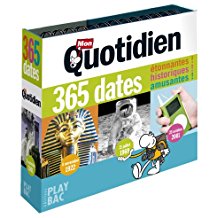 Ephéméride historique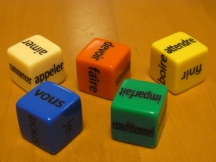 Dés des conjugaisons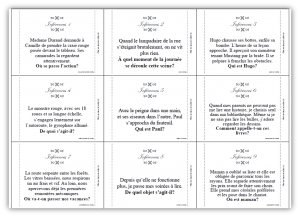 Jeu des inférences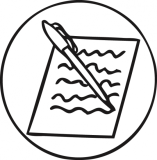 Copie-phrase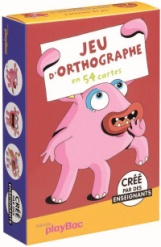 Défi-orthographe